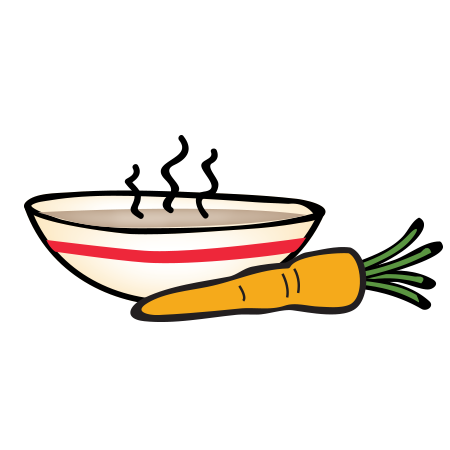 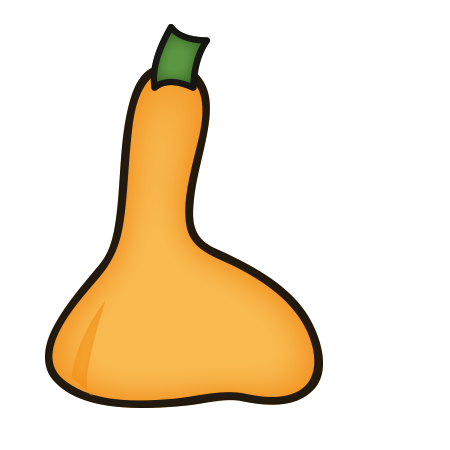 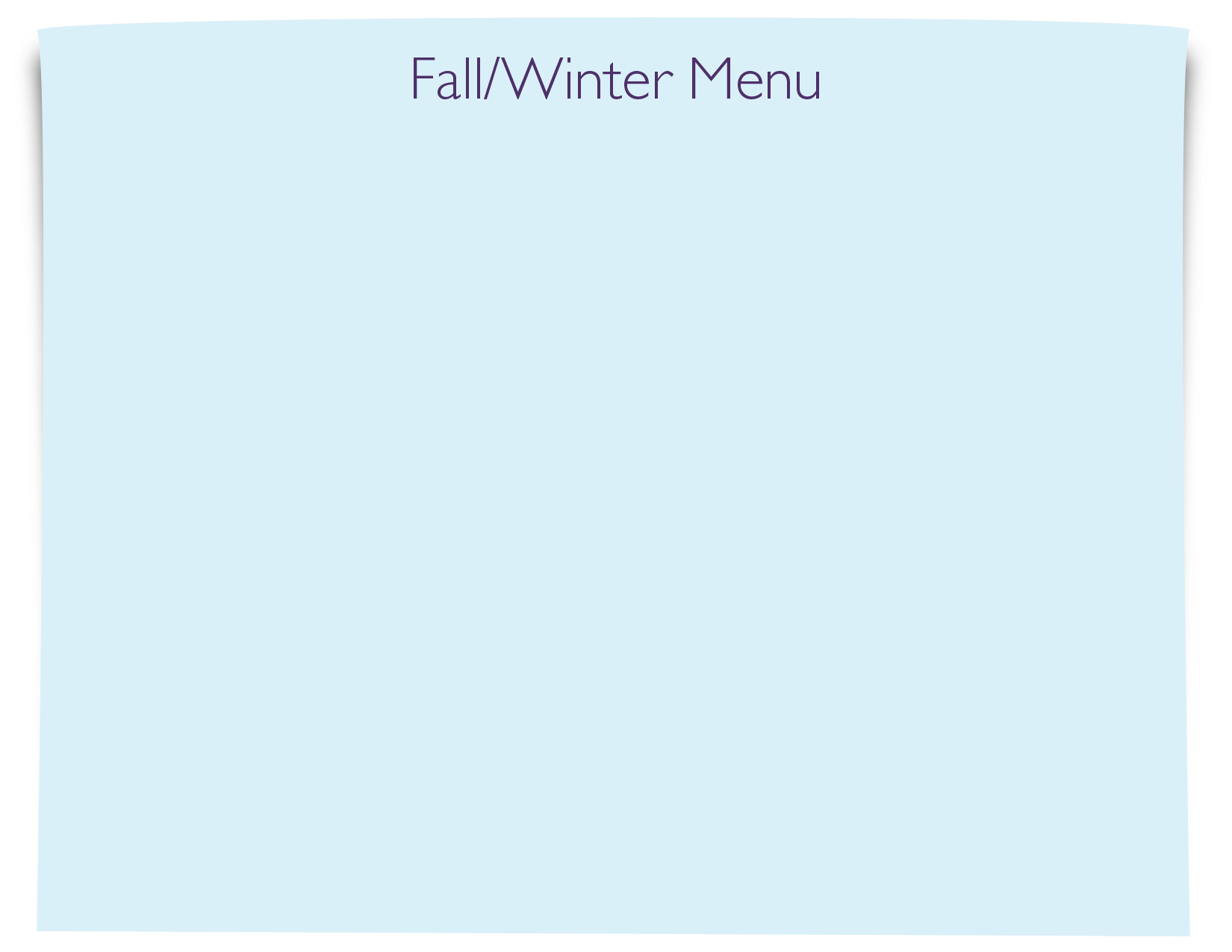 MONDAYTUESDAYWEDNESDAYTHURSDAYFRIDAYWEEK 110/03 – 10/07AM: Cereal with Milk PM:  Nutri Grain with MilkAM:  Blueberry Muffins and MilkPM: Teddy GrahamsAM: Waffles with SyrupPM: Animal Crackers and MilkAM: GoGo Squeez Yogurt with CrackersPM: Cheese Sticks and CrackersAM: English Muffins and JellyPM: Fruit Cup and CrackersWEEK 210/10 – 10/14AM: Cinnamon Raisin Bagel with Cream CheesePM:   Bananas with CrackersAM: Cereal with Milk PM:  Cheese Sticks with Wheat WafersAM: Blueberry Muffins with MilkPM:  Fruit Cup and Graham CrackersAM: Waffles with SyrupPM: Applesauce with Graham CrackersAM: GoGo Squeez Yogurt with Vanila WafersPM: Blueberry Lemon Crispy BitesWEEK 310/17 – 10/21AM: Cereal with MilkPM:  Pita Pocket with Sunbutter AM: English Muffin with JellyPM: Animal Crackers with MilkAM: Nutri Grain Bar and Milk PM: Fruit Yogurt and GranolaAM: Blueberry Muffin and MilkPM: Teddy Grahams and Milkd Wheat CrackersAM: Bananas with Vanilla Wafers                              PM: Rice Cakes with Milk